V6 – Der warme Aluminiumstreifen Materialien: 		Stück Holz, zwei metallische Reißzwecken, zwei 9 V Batterien, Streifen Aluminiumfolie, drei Kabel, sechs KrokodilklemmenChemikalien:		-Durchführung: 	Der Streifen Aluminiumfolie wird mithilfe der beiden Reißzwecken auf dem Holzstück befestigt. Anschließend wird ein Schaltkreis nach unten angeführter Skizze bzw. Bild aufgebaut. Nach einiger Zeit wird die Hand über den Aluminiumstreifen gehalten.Beobachtung:	Über dem Aluminiumstreifen ist eine Erwärmung zu spüren. 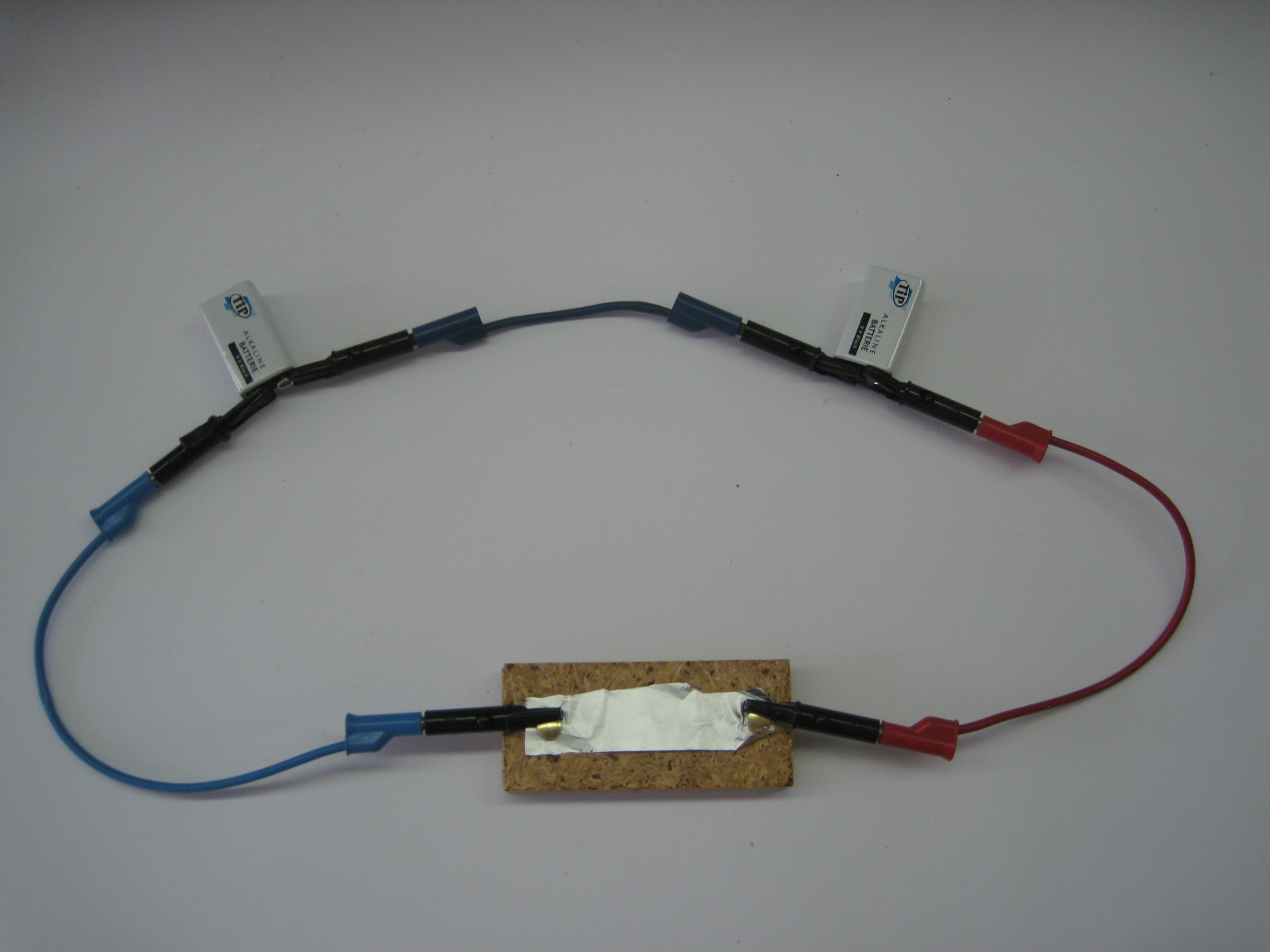 Abb. 6: VersuchsaufbauDeutung:	Durch die Bewegung der Elektronen in dem Aluminiumstreifen wird Reibung erzeugt, welche in Wärmeenergie umgewandelt wird. Entsorgung:	-	Literatur:	A. Saan. 365 Experimente für jeden Tag, moses, 4. Auflage 2010, S. 189.GefahrenstoffeGefahrenstoffeGefahrenstoffeGefahrenstoffeGefahrenstoffeGefahrenstoffeGefahrenstoffeGefahrenstoffeGefahrenstoffe---H: -H: -H: -P: -P: -P: -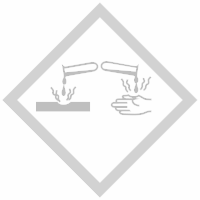 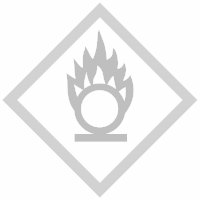 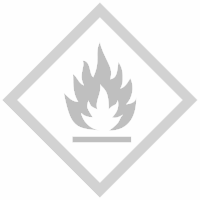 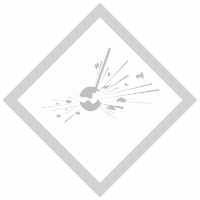 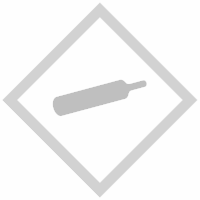 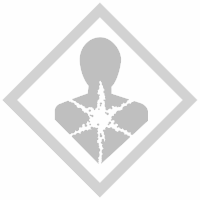 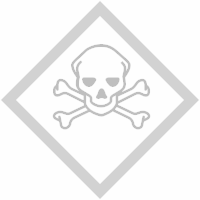 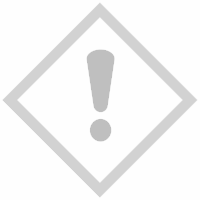 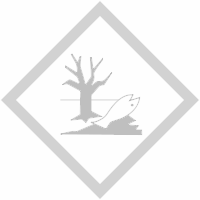 